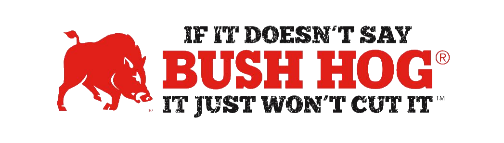 Virginia Sheriffs Association ContractContract No. 24-05-0713Expiration Date August 14th, 2026Contract DetailsContract Name	VSA Heavy EquipmentContract Number	24-05-0713Contract Type	CooperativeContract Held by		Bush Hog LLCMultiple Award		YesPO Submission		To Bush Hog OnlyCoverage Area		Virginia & North CarolinaProducts	All ProductsFreight Terms	FOB Destination, Freight, Set-up and PDI quoted separatelyWarranty Terms		Standard Factory WarrantyPayment Terms		Net 45 daysTerm of Contract	Initial Term 1-Year, (2) 1-Year Extension OptionsFinancing			Only if made available by supporting dealersTrade-In			Only if made available by supporting dealersReturns			Only if made available by supporting dealersFor further assistance, contact your Territory Manager, Lance Wheeler, Mary Andrews, or Jill Sandidge. Lance Wheeler Business Development Manager Lance.wheeler@bushhog.com 469-745-3402 Mary Andrews 						Jill Sandidge Contract Manager 					Contract Administrator mary@manufacturerssolutionsteam.com 		jill@manufacturerssolutionsteam.com 830-481-4818 						615-680-4458